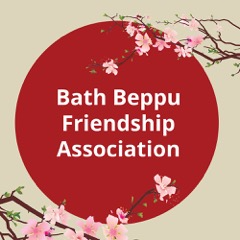 Membership category Membership category Membership category Please tickIndividual£10.00 (*)Family (2 or more related members living at the same address)£15.00 (*)Organisation£30.00 (*)(*) a 50% discount applies if joining after 1st January 2019(*) a 50% discount applies if joining after 1st January 2019(*) a 50% discount applies if joining after 1st January 2019Contact detailsContact detailsNameAddressTownPostcodeOrganisation (if applicable)Daytime telephone numberMobile numberEmail addressNB: In accordance with the General Data Protection Regulations GDPR adopted in May 2018, we need to obtain consent from you that you are willing for us to retain your e-mail address and if supplied your phone number and postal address. Members’ contact details will only be used in order to send you communications regarding the the Bath-Beppu Friendship Association and will not be passed on to any external organisation. Please tick this box if you are happy with this. If you wish to be removed from our mailing list at any time, please contact: caz.buxton@gmail.comNB: In accordance with the General Data Protection Regulations GDPR adopted in May 2018, we need to obtain consent from you that you are willing for us to retain your e-mail address and if supplied your phone number and postal address. Members’ contact details will only be used in order to send you communications regarding the the Bath-Beppu Friendship Association and will not be passed on to any external organisation. Please tick this box if you are happy with this. If you wish to be removed from our mailing list at any time, please contact: caz.buxton@gmail.comI/we hereby apply for membership of the Bath-Beppu Friendship AssociationSigned                                                                                                 Date How did you hear about the Association?Do you have a special interest in the city of Beppu, in Japan or in the Japanese language?What type of activity would be of interest to you? (social events, talks, exchange visits?)Please email your completed form to the Membership Secretary, Caroline Buxton, at caz.buxton@gmail.com and let her know when you have set up a standing order or bank transfer or if you would prefer an alternative method of payment.